О внесение изменений в постановление администрации Алатырского муниципального округа от 28.02.2023 № 224 «О муниципальной программе Алатырского муниципального округа «Развитие потенциала природно-сырьевых ресурсов и обеспечение экологической безопасности»В соответствии с Бюджетным кодексом Российской Федерации, постановлением администрации Алатырского муниципального округа от 30.12.2022 № 8 «Об утверждении Порядка разработки, реализации и оценки эффективности муниципальных программ Алатырского муниципального округа», администрация Алатырского муниципального округапостановляет:Утвердить прилагаемые изменения в постановление администрации Алатырского муниципального округа от 28.02.2023 № 224 «О муниципальной программе Алатырского муниципального округа «Развитие потенциала природно-сырьевых ресурсов и обеспечение экологической безопасности».Контроль за выполнением настоящего постановления возложить на начальника отдела сельского хозяйства и экологии администрации Алатырского муниципального округа.Настоящее постановление вступает в силу после его официального опубликования.Глава Алатырского муниципального округа                                                                                         Н.И. ШпилеваяУтвержденыпостановлением администрацииАлатырского муниципального округаот 15.03.2024 № 136Изменения,вносимые в постановление администрации Алатырского муниципального округа Чувашской Республики от 28.02.2023 № 224 «О муниципальной программе Алатырского муниципального округа «Развитие потенциала природно-сырьевых ресурсов и обеспечение экологической безопасности»Паспорт муниципальной программы изложить в следующей редакции:«Паспортмуниципальной программы Алатырского муниципального округа «Развитие потенциала природно-сырьевых ресурсов и обеспечение экологической безопасности Алатырского муниципального округа»Абзацы двадцать третий и двадцать четвертый раздела 2 Муниципальной программы изложить в следующей редакции:«1 этап – 2023-2026 годы;2 этап – 2027-2030 годы;»;Раздел 3 Муниципальной программы изложить в следующей редакции:«Раздел 3. Обобщенная характеристика основных мероприятий Муниципальной программыВыстроенная в рамках настоящей Муниципальной программы система целевых ориентиров (цели, задачи, ожидаемые результаты) представляет собой четкую согласованную структуру, посредством которой установлена прозрачная и понятная связь реализации отдельных мероприятий с достижением конкретных целей на всех уровнях Муниципальной программы.Задачи Муниципальной программы будут решаться в рамках следующих подпрограмм:Подпрограмма «Обеспечение экологической безопасности в Алатырском муниципальном округе»:Основное мероприятие 1. Участие в региональном проекте "Чистая страна" и проведение мероприятий направленных на снижение негативного воздействия хозяйственной и иной деятельности на окружающую среду и вовлечение в товарный оборот в качестве дополнительных источников сырья отходов производства и потребления.Мероприятие 1.1 Ликвидация несанкционированных мест размещения отходов, организация сбора и вывоза твердых коммунальных отходов (ТКО), в том числе селекционного сбора ТКО с населенных пунктов:Мероприятие позволит уменьшить негативное воздействие хозяйственной и иной деятельности на компоненты природной среды за счет организации и осуществления деятельности по сбору и транспортированию отходов, в том числе твердых коммунальных отходов, образующихся на территории сельских поселений и вовлечение в хозяйственный оборот, в качестве дополнительных источников сырья. Внедрение селективного сбора ТКО подразумевает раздельный сбор и выборочный сбор, то есть сортировку мусора по его происхождению: стекло, пластик, бумага, железо, пищевые отходы, не перерабатываемые вещества.Мероприятие 1.2. Сбор и отправка маслоотходов специализированным предприятиям.Мероприятие 1.3. Сбор и отправка тары и ёмкостей после работы с агрохимикатами и пестицидами.Мероприятие 1.4. Организация сбора ртутьсодержащих отходов и отработанных источников малого тока (батареек), с последующей отправкой на ООО "НПК Меркурий" для демеркуризации в г. Чебоксары.Мероприятие проводится в целях предотвращения попадания ртути и ее соединений в окружающую среду и защиты населения от их вредного воздействия.Мероприятие 1.5. Сбор и отправка трупов павших сельскохозяйственных и диких животных; конфискатов лаборатории ветеринарно-санитарной экспертизы; биологических отходов от убойных животных и непищевых отходов животного происхождения с убойных пунктов, в ОАО "Цивильский ветеринарно-санитарный утилизационный завод".Мероприятие проводится в целях сохранения благополучной эпизоотической ситуации и предотвращения распространения общих заболеваний человека и животных. Сельскохозяйственные товаропроизводители всех форм собственности совместно с Госветслужбой Алатырского района производят отправку биоотходов на ОАО "Цивильский ветеринарно-санитарный утилизационный завод".Мероприятие 1.6 Компостирование навоза и помета на фермерских и полевых площадках, в соответствии с требованиями ветеринарных и санитарных норм.Основное мероприятие 2. Воспроизводство минерально-сырьевой базы ресурсов общераспространенных полезных ископаемых и подземных вод Алатырского муниципального округа.Предусматривается участие в проведении работ по инвентаризации эксплуатационных артезианских скважин и ликвидационных тампонажей бесхозяйных, заброшенных и подлежащих ликвидации разведочно-эксплуатационных скважин. Выполнение мероприятий в рамках данного основного мероприятия запланировано ежегодно в течение действия подпрограммы.Основное мероприятие 3. Восстановление и экологическая реабилитация водных объектов.Выявление и прогнозирование развития негативных процессов, влияющих на состояние водных объектов, позволит предотвратить истощение водных объектов, ликвидировать их загрязнение и засорение. С учетом установленных зон санитарной охраны и специального режима осуществления хозяйственной и иной деятельности на территории, примыкающей к береговой линии, эффективно использовать водные объекты в рекреационных и хозяйственных целях, улучшить условия обитания водных биоресурсов, обеспечить самоочищение и восстановление водных объектов. Выявить развитие негативных процессов, влияющих на состояние водных объектов.Мероприятие 3.1. Повышение эксплуатационной надежности ГТС, в том числе бесхозяйных.Обеспечит проведение полной инвентаризации ГТС путем выполнения работ по обследованию ГТС, в том числе бесхозяйных. Предусматриваются также мероприятия по разработке проектной документации на осуществление капитального ремонта имеющихся гидротехнических сооружений.Мероприятие 3.2. Осуществление противопаводковых мероприятий.Предусматривает при получении информации о гидрометеорологической обстановке на территории Алатырского МО принятие своевременных управленческих решений по обеспечению безаварийного пропуска весеннего половодья.Основное мероприятие 4. Нормализация экологической обстановки и создание благоприятной окружающей среды в территориальных отделах Алатырского МО.Мероприятие 4.1 Развитие зелёного фонда в сельских поселениях.Основное мероприятие 5. Формирование экологической культуры.Мероприятие 5.1 Участие и проведение Всероссийских, региональных, местных экологических акций и субботников.Мероприятие 5.2 Проведение учебными заведениями акций, форумов, конкурсов, олимпиад.Мероприятие позволит повысить уровень информированности, заинтересованности населения в сохранении и поддержании благоприятной окружающей среды и экологической безопасности в Алатырском МО.Подпрограмма «Обращение с отходами, в том числе с твердыми коммунальными отходами, на территории Алатырского муниципального округа»:Основное мероприятие 1. Мероприятия, направление на снижение негативного воздействия хозяйственной и иной деятельности на окружающую среду.Мероприятие 1. Мероприятия, направление на снижение негативного воздействия хозяйственной и иной деятельности на окружающую среду.Основное мероприятие 2. Реализация мероприятий регионального проекта «Комплексная система обращения с твердыми коммунальными отходами».Мероприятие 1. Обеспечение контейнерами и бункерами для твердых коммунальных отходов.»;Раздел 4 Муниципальной программы изложить в следующей редакции:«Раздел 4. Обоснование объема финансовых ресурсов, необходимых для реализации муниципальной программы (с расшифровкой по источникам финансирования, по этапам и годам ее реализации)Расходы муниципальной программы формируются за счет средств федерального бюджета, республиканского бюджета, местного бюджета и средств внебюджетных источников.Общий объем финансирования муниципальной программы в 2023-2035 годах составляет 11839400,00 рублей, в том числе за счет средств:федерального бюджета - 0,0 рублей;республиканского бюджета – 1068800,00 рублей;местного бюджета – 115140,00 рублей;внебюджетных источников - 0,0 рублей.Объем финансирования муниципальной программы на 1 этапе (2023-2026 годы) составляет 1183940,00 рублей, в том числе:в 2023 году – 0,00 рублей;в 2024 году – 1145170,00 рублей;в 2025 году – 19170,00 рублей;в 2026 году – 19600,00 рублей, из них средства:федерального бюджета - 0,00 рублей;республиканского бюджета – 1068800,00 рублей, в том числе:в 2023 году – 0,00 рублей;в 2024 году – 1068800,00 рублей;в 2025 году – 0,00 рублей;в 2026 году – 0,00 рублей;местного бюджета –115140,00 рублей;в 2023 году – 0,00 рублей;в 2024 году – 76370,00 рублей;в 2025 году - 19600,00 рублей;в 2026 году -19170,00 рублей;внебюджетных источников - 0,00 рублей.На 2 этапе (2027-2030годы) объем финансирования муниципальной программы составит 0,00 рублей.На 3 этапе (2031-2035 годы) объем финансирования муниципальной программы составит 0,00 рублей.Объемы финансирования муниципальной программы подлежат ежегодному уточнению исходя из реальных возможностей бюджетов всех уровней.Сведения о показателях (индикаторах) Муниципальной программы приведены в приложении № 1 к Муниципальной программе.В Муниципальную программу включены подпрограммы согласно приложениям № 3 и № 4 к Муниципальной программе.»;Приложения № 1 и № 2 к Муниципальной программе изложить в следующей редакции:«Приложение № 1к муниципальной программе Алатырского муниципального округа «Развитие потенциала природно-сырьевых ресурсов и обеспечение экологической безопасности»Сведенияо показателях (индикаторах) муниципальной программы Алатырского муниципального округа «Развитие потенциала природно-сырьевых ресурсов и обеспечение экологической безопасности», подпрограммы «Обеспечение экологической безопасности в Алатырском муниципальном округе»Приложение № 2к муниципальной программе Алатырского муниципального округа «Развитие потенциала природно-сырьевых ресурсов и обеспечение экологической безопасности»Ресурсное обеспечениеи прогнозная (справочная) оценка расходов за счет всех источников финансирования реализации муниципальной программы Алатырского муниципального округа «Развитие потенциала природно-сырьевых ресурсов и обеспечение экологической безопасности»»;В паспорте подпрограммы «Обеспечение экологической безопасности на территории Алатырского муниципального округа» приложения № 3 к муниципальной программы:позиции «Этапы и сроки реализации подпрограммы Муниципальной программы» и «Объемы финансирования муниципальной программы с разбивкой по годам ее реализации» изложить в следующей редакции:абзацы двадцать первый и двадцать второй раздела 1 подпрограммы изложить в следующей редакции:«1 этап - 2023-2026 годы;2 этап - 2027-2030 годы;»;раздел 3 подпрограммы изложить в следующей редакции:«Раздел 3. Обоснование объема финансовых ресурсов, необходимых для реализации подпрограммы Муниципальной программыПрогнозируемые объемы финансирования мероприятий подпрограммы в 2023-2035 годах составляют 0,00 рублей.Предполагаемый общий объем финансирования подпрограммы на 1 этапе (2023-2026 годах) составит 0,00 рублей.На 2 этапе (2027-2030 годах) объем финансирования подпрограммы составит 0,00 рублей.На 3 этапе (2031-2035 годах) объем финансирования подпрограммы составит 0,00 рублей.Объемы финансирования подпрограммы подлежат ежегодному уточнению исходя из возможностей бюджетов всех уровней. Ресурсное обеспечение и прогнозная (справочная) оценка расходов за счет всех источников финансирования реализации подпрограммы приведены в приложении к настоящей подпрограмме.Приложение к подпрограмме изложить в следующей редакции:«Приложениек подпрограмме «Обеспечениеэкологической безопасности вАлатырском муниципальном округе»муниципальной программы Алатырскогомуниципального округа «Развитиепотенциала природно-сырьевыхресурсов и обеспечения экологическойбезопасности Алатырскогомуниципального округа»Ресурсное обеспечение и прогнозная (справочная) оценкарасходов за счет всех источников финансирования реализации подпрограммы «Обеспечение экологической безопасности в Алатырском муниципальном округе» муниципальной программы «Развитие потенциала природно-сырьевых ресурсов и обеспечение экологической безопасности Алатырского муниципального округа»»;Дополнить приложением № 4 следующего содержания:«Приложение № 4к муниципальной программеАлатырского муниципальногоокруга «Развитие потенциалаприродно-сырьевых ресурсови обеспечение экологическойбезопасности»ПОДПРОГРАММА«Обращение с отходами, в том числе с твердыми коммунальными отходами, на территории Алатырского муниципального округа» муниципальной программы «Развитие потенциала природно-сырьевых ресурсов и обеспечение экологической безопасности»ПАСПОРТ ПОДПРОГРАММЫРаздел 1. Приоритеты государственной политики в сфере реализации подпрограммы, цели, задачи, описание сроков и этапов реализации подпрограммыПриоритетами в сфере развития потенциала природно-сырьевых ресурсов и обеспечения  экологической безопасности в Алатырском муниципальном округе, которые определены  Стратегией социально-экономического развития Чувашской Республики до 2035 года, ежегодными посланиями Главы Чувашской Республики Государственному Совету Чувашской Республики, являются:снижение негативного воздействия на окружающую среду и вовлечение в товарный оборот в качестве дополнительных источников сырья отходов производства и потребления, в том числе коммунальных отходов.Достижению поставленных в подпрограмме целей способствует решение следующих приоритетных задач:обеспечение снижения негативного воздействия хозяйственной и иной деятельности на окружающую среду;обеспечение контейнерами и бункерами для твердых коммунальных отходов.Реализация подпрограммы позволит:уменьшить негативное воздействие хозяйственной и иной деятельности на компоненты природной среды за счет снижения выбросов в атмосферный воздух, очистки поверхностных и хозяйственно - коммунальных стоков, обезвреживания и безопасного размещения отходов;обеспечить контейнерами и бункерами для твердых коммунальных отходов.Подпрограмма планируется в 2023–2035 годах в три этапа:1 этап – 2023–2026 годы;2 этап – 2027–2030 годы;3 этап – 2031–2035 годы.При этом достижение целей и решение задач подпрограммы будут осуществляться с учетом сложившихся реалий и прогнозируемых процессов в сфере природопользования и охраны окружающей среды.Раздел 2. Характеристики основных мероприятий, мероприятий подпрограммы На реализацию поставленных цели и задач подпрограммы направлено два основных мероприятия.Основное мероприятие 1. Мероприятия, направленные на снижение негативного воздействия хозяйственной и иной деятельности на окружающую среду и вовлечение в товарный оборот в качестве дополнительных источников сырья отходов производства и потребления.Мероприятие 1.1. Ликвидация несанкционированных мест размещения отходов, организация сбора и вывоза твердых коммунальных отходов (ТКО), в том числе селекционного сбора ТКО с населенных пунктов.Мероприятие позволит уменьшить негативное воздействие хозяйственной и иной деятельности на компоненты природной среды за счет организации и осуществления деятельности по сбору и транспортированию отходов, в том числе твердых коммунальных отходов, образующихся на территории сельских поселений и вовлечение в хозяйственный оборот, в качестве дополнительных источников сырья. Внедрение селективного сбора ТКО подразумевает раздельный сбор и выборочный сбор, то есть сортировку мусора по его происхождению: стекло, пластик, бумага, железо, пищевые отходы, не перерабатываемые вещества.Основное мероприятие 2. Реализация мероприятий регионального проекта «Комплексная система обращения с твердыми коммунальными отходами».Мероприятие 2.1. Обеспечение контейнерами и бункерами для твердых коммунальных отходов.Мероприятие позволить обеспечить территориальные отделы контейнерами и бункерами для твердых коммунальных отходов.Раздел 3. Обоснование объема финансовых ресурсов, необходимых для реализации подпрограммы Муниципальной программыРасходы подпрограммы формируются за счет средств республиканского и местного бюджетов.Прогнозируемые объемы финансирования мероприятий подпрограммы в 2023 – 2035 годах составляют 1183940,00 рублей, в том числе:в 2023 году – 0,00 рублей;в 2024 году – 1145170,00 рублей;в 2025 году – 19170,00 рублей;в 2026 году – 19600,00 рублей;в 2027–2030 годы –0,00 рублей;в 2031–2035 годы – 0,00 рублей, из них средств:республиканского бюджета – 1068800,00 рублей;в 2023 году - 0,00 рублей;в 2024 году – 1068800,00 рублей;в 2025 году – 0,00 рублей;в 2026 году – 0,00 рублей;в 2027–2030 годы – 0,00 рублей;в 2031–2035 годы – 0,00 рублей;местного бюджета – 76370,00 рублей, в том числе:в 2023 году – 0,00 рублей;в 2024 году – 76730,00 рублей;в 2025 году – 19170,00 рублейв 2026 году – 19600,00 рублей;в 2027–2030 годы – 0,00 рублей;в 2031–2035 годы – 0,00 рублей.Прогнозируемый объем финансирования подпрограммы на 1 этапе (2023-2026 годах) составит 1183940,00 рублей, в том числе:в 2023 году – 0,00 рублей;в 2024 году – 1145170,00 рублей;в 2025 году – 19170,00 рублей;в 2026 году – 19600,00 рублей, из них средства:республиканского бюджета – 1068800,00 рублей, в том числе:в 2023 году - 0,00 рублей;в 2024 году – 1068800,00 рублей;в 2025 году – 0,00 рублей;в 2026 году – 0,00 рублей;местного бюджета –11514 0,00 рублей, в том числе:в 2023 году – 0,00 рублей;в 2024 году – 76370,00 рублей;в 2025 году – 19170,00 рублей;в 2026 году – 19600,00 рублей.На 2 этапе (2027-2030 годах) объем финансирования муниципальной программы составит 0,00 рублей.На 3 этапе (2031-2035 годах) объем финансирования муниципальной программы составит 0,00 рублей.Объемы финансирования подпрограммы подлежат ежегодному уточнению исходя из возможностей бюджетов всех уровней. Ресурсное обеспечение и прогнозная (справочная) оценка расходов за счет всех источников финансирования реализации подпрограммы приведены в приложении к настоящей подпрограмме.«Приложение к подпрограмме «Обращение с отходами, в том числе с твердыми коммунальными отходами, на территории Алатырского муниципального округа» муниципальной программы Алатырского муниципального округа «Развитие потенциала природно-сырьевых ресурсов и обеспечения экологической безопасности»Ресурсное обеспечениеи прогнозная (справочная) оценка расходов за счет всех источников финансирования реализации подпрограммы «Обращение с отходами, в том числе с твердыми коммунальными отходами, на территории Алатырского муниципального округа» муниципальной программы «Развитие потенциала природно-сырьевых ресурсов и обеспечение экологической безопасности»».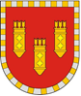 АДМИНИСТРАЦИЯ АЛАТЫРСКОГО МУНИЦИПАЛЬНОГО ОКРУГАЧУВАШСКОЙ РЕСПУБЛИКИПОСТАНОВЛЕНИЕ15.03.2024 № 136г. АлатырьУЛАТӐР МУНИЦИПАЛИТЕТ ОКРУГӖН АДМИНИСТРАЦИЙӖЧӐВАШ РЕСПУБЛИКИНЙЫШĂНУ15.03.2024№ 136Улатӑр г.Ответственный исполнитель муниципальной программы-Отдел сельского хозяйства и экологии администрации Алатырского муниципального округа;Соисполнители муниципальной программы-Управление по благоустройству и развитию территорий администрации Алатырского муниципального округа;отдел образования администрации Алатырского муниципального округа;сельскохозяйственные товаропроизводители всех форм собственности (по согласованию);бюджетное учреждение Чувашской Республики «Кирское лесничество» Министерства природных ресурсов и экологии Чувашской Республики (по согласованию);бюджетное учреждение Чувашской Республики «Алатырское лесничество» Министерства природных ресурсов и экологии Чувашской Республики (по согласованию);автономное учреждение Чувашской Республики «Научно-исследовательский институт экологии и природопользования» Министерства природных ресурсов и экологии Чувашской Республики (по согласованию)Структура муниципальной программы:Подпрограммы:-«Обеспечение экологической безопасности на территории Алатырского муниципального округа»;«Обращение с отходами, в том числе с твердымикоммунальными отходами, на территории Алатырскогомуниципального округа».Основные мероприятия:------участие в региональном проекте «Чистая страна» и проведение мероприятий направленных на снижение негативного воздействия хозяйственной или иной деятельности на окружающую среду и вовлечение в товарный оборот в качестве дополнительных источников сырья отходов производства и потребления;воспроизводство минерально-сырьевой базы ресурсов общераспространенных полезных ископаемых вод Алатырского муниципального округа;восстановление и экологическая реабилитация водных объектов;нормализация экологической обстановки и создание благоприятной окружающей среды в территориальных отделах Алатырского муниципального округа;формирование экологической культуры;реализация мероприятий регионального проекта «Комплексная система обращения с твердыми коммунальными отходами».Цели муниципальной программы------снижение негативного воздействия на окружающую среду и вовлечение в товарный оборот в качестве дополнительных источников сырья отходов производства и потребления, в том числе коммунальных отходов;сбалансированное развитие минерально-сырьевой базы для текущих и прогнозируемых потребностей экономики Алатырского муниципального округа в минерально-сырьевых ресурсах;совершенствование системы муниципального земельного контроля и мониторинга земель, обеспечивающих реализацию муниципальной программы в области рационального и охраны земель;обеспечение защищенности населения и объектов экономики от негативного воздействия вод;обеспечение безопасности гидротехнических сооружений;повышение уровня экологической безопасности и улучшение состояния окружающей среды;обеспечение контейнерами и бункерами для твердых коммунальных отходов.Задачи муниципальной программы----реализация государственной политики в сфере воспроизводства и рационального использования минерально-сырьевых ресурсов Алатырского муниципального округа;снижение негативного воздействия на окружающую среду отходов производства и потребления, включая использование отходов в качестве дополнительных источников сырья;создание и эффективное функционирование системы общественного контроля, направленной на выявление и ликвидацию стихийных навалов мусора;повышение эксплуатационной надежности гидротехнических сооружений.Целевые индикаторы (показатели) муниципальной программыК 2036 году будут достигнуты следующие целевые индикаторы и показатели:- вовлечение отходов в хозяйственный оборот в качестве дополнительных источников сырья -100%;- сбор ртутьсодержащих и отработанных источников малого тока (батареек) -100%;- организация селективного сбора ТКО – 100%;- ликвидация несанкционированных мест размещения твердых коммунальных отходов – 100%;- доля расходов консолидированного бюджета Алатырского муниципального округа на охрану окружающей среды в общем объеме средств, поступивших в бюджет Алатырского муниципального округа в виде платы за негативное воздействие на окружающую среду, денежных взысканий (штрафов) за нарушение законодательства в области охраны окружающей среды, сумм по искам о возмещении вреда, причиненного окружающей среде – 100 %;- увеличение площади зеленых насаждений общего пользования в сельских поселениях (тыс. м²/чел.) – в 2 раза;- экологическое просвещение населения (ед.) – до 18;- обеспечение контейнерами и бункерами для твердых коммунальных отходов – 100%.Этапы и сроки реализации муниципальной программы-2023-2035 годы, в том числе:1 этап - 2023-2026 годы;2 этап - 2027-2030 годы;3 этап - 2031-2035 годы.Объемы финансирования муниципальной программы с разбивкой по годам ее реализации-Общий объем финансирования муниципальной программы составляет 1183940,00 рублей, в том числе:в 2023 году – 0,00 рублей;в 2024 году – 1145170,00 рублей;в 2025 году – 19170,00 рублей;в 2026 году – 19600,00 рублей;в 2027-2030годах – 0,00 рублей;в 2031-2035 годах – 0,00 рублей, в том числе за счет средств:федерального бюджета - 0,0 рублей;республиканского бюджета 1068800,00 рублей, в том числе:в 2023 году – 0,00 рублей;в 2024 году – 1068800,00 рублей;в 2025 году – 0,00 рублей;в 2026 году – 0,00 рублей;в 2027 - 2030 годах – 0, 00 рублей;в 2031 - 2035 годах – 0,00 рублей;местного бюджета –115140,0 рублей, в том числев 2023 году – 0,00 рублей;в 2024 году – 19170,00 рублей;в 2025 году – 19600,00 рублей;в 2026 году –0,00 рублей;в 2027-2030 годах – 0,00 рублей;в 2031-2035 годах – 0,00 рублейвнебюджетных источников - 0,0 рублей.Объемы финансирования Муниципальной программы подлежат ежегодному уточнению исходя из возможностей бюджетов всех уровней.Ожидаемые результаты реализации муниципальной программы-----------снижение негативного воздействия на окружающую среду и вовлечение в товарный оборот в качестве дополнительных источников сырья отходов производства и потребления;сбалансированное развитие минерально-сырьевой базы для обеспечения текущих и прогнозируемых потребностей экономикиАлатырского муниципального округа в минерально-сырьевых ресурсах;совершенствование системы муниципального земельного контроля и мониторинга земель, обеспечивающих реализацию муниципальной программы в области рационального использования и охраны земель;обеспечение защищенности населения и объектов экономики от негативного воздействия вод;обеспечение безопасности гидротехнических сооружений;повышение уровня экологической безопасности и улучшение состояния окружающей среды;снижение негативного воздействия хозяйственной и иной деятельности на атмосферный воздух и водные объекты;снижение негативного воздействия на окружающую среду отходов производства и потребления, включая использование в качестве дополнительных источников сырья;сохранение и восстановление природной среды;формирование экологической культуры;обеспечение контейнерами и бункерами для твердых коммунальных отходов.»;N ппЦелевой индикатор и показатель  (наименование)Единица измеренияЗначения целевых индикаторов и показателейЗначения целевых индикаторов и показателейЗначения целевых индикаторов и показателейЗначения целевых индикаторов и показателейЗначения целевых индикаторов и показателейN ппЦелевой индикатор и показатель  (наименование)Единица измерения2024202520262027-20302031-203512345678Муниципальная программа Алатырского муниципального округа "Развитие потенциала природно-сырьевых ресурсов и обеспечение экологической безопасности", подпрограмма "Обеспечение экологической безопасности в Алатырском муниципальном округе" Муниципальная программа Алатырского муниципального округа "Развитие потенциала природно-сырьевых ресурсов и обеспечение экологической безопасности", подпрограмма "Обеспечение экологической безопасности в Алатырском муниципальном округе" Муниципальная программа Алатырского муниципального округа "Развитие потенциала природно-сырьевых ресурсов и обеспечение экологической безопасности", подпрограмма "Обеспечение экологической безопасности в Алатырском муниципальном округе" Муниципальная программа Алатырского муниципального округа "Развитие потенциала природно-сырьевых ресурсов и обеспечение экологической безопасности", подпрограмма "Обеспечение экологической безопасности в Алатырском муниципальном округе" Муниципальная программа Алатырского муниципального округа "Развитие потенциала природно-сырьевых ресурсов и обеспечение экологической безопасности", подпрограмма "Обеспечение экологической безопасности в Алатырском муниципальном округе" Муниципальная программа Алатырского муниципального округа "Развитие потенциала природно-сырьевых ресурсов и обеспечение экологической безопасности", подпрограмма "Обеспечение экологической безопасности в Алатырском муниципальном округе" Муниципальная программа Алатырского муниципального округа "Развитие потенциала природно-сырьевых ресурсов и обеспечение экологической безопасности", подпрограмма "Обеспечение экологической безопасности в Алатырском муниципальном округе" Муниципальная программа Алатырского муниципального округа "Развитие потенциала природно-сырьевых ресурсов и обеспечение экологической безопасности", подпрограмма "Обеспечение экологической безопасности в Алатырском муниципальном округе" 1.вовлечение отходов в хозяйственный оборот в качестве дополнительных источников сырьяпроцентов52,565,8  81,295,51002.сбор ртутьсодержащих отходов и отработанных источников малого тока (батареек)процентов1001001001001003.селективный сбор ТКОпроцентов52,565,8   81,295,51004.ликвидация несанкционированных мест размещения твердых коммунальных отходовпроцентов1001001001001005.доля расходов консолидированного бюджета Алатырского  муниципального округа на охрану окружающей среды в общем объеме средств, поступивших в бюджет Алатырского муниципального округа в виде платы за негативное воздействие на окружающую среду, денежных взысканий (штрафов) за нарушение процентов55,960,88195,81006.увеличение площади зеленых насаждений общего пользования в сельских  поселенияхтыс.м²2,42,63,83,97.экологическое просвещение населенияед.1618181818Подпрограмма «Обеспечение экологической безопасности в Алатырском муниципальном округе»Подпрограмма «Обеспечение экологической безопасности в Алатырском муниципальном округе»Подпрограмма «Обеспечение экологической безопасности в Алатырском муниципальном округе»Подпрограмма «Обеспечение экологической безопасности в Алатырском муниципальном округе»Подпрограмма «Обеспечение экологической безопасности в Алатырском муниципальном округе»Подпрограмма «Обеспечение экологической безопасности в Алатырском муниципальном округе»Подпрограмма «Обеспечение экологической безопасности в Алатырском муниципальном округе»Подпрограмма «Обеспечение экологической безопасности в Алатырском муниципальном округе»1.вовлечение отходов в хозяйственный оборот в качестве дополнительных источников сырьяпроцентов52,565,881,295,51002.сбор ртутьсодержащих отходов и отработанных источников малого тока (батареек)процентов1001001001001003.селективный сбор ТКОпроцентов52,565,881,295,51004.ликвидация несанкционированных мест размещения твердых коммунальных отходовпроцентов1001001001001005.доля расходов консолидированного бюджета Алатырского  муниципального округа на охрану окружающей среды в общем объеме средств, поступивших в бюджет Алатырского муниципального округа в виде платы за негативное воздействие на окружающую среду, денежных взысканий (штрафов) за нарушение законодательства в области охраны окружающей среды, сумм по искам о возмещении вреда, причиненного окружающей средепроцентов55,960,88195,81006.увеличение площади зеленых насаждений общего пользования в сельских  поселенияхтыс.м²2,42,63,03,83,97.экологическое просвещение населенияед.1618181818Подпрограмма «Обращение с отходами, в том числе с твердыми коммунальными отходами,  на территории Алатырского муниципального округа»Подпрограмма «Обращение с отходами, в том числе с твердыми коммунальными отходами,  на территории Алатырского муниципального округа»Подпрограмма «Обращение с отходами, в том числе с твердыми коммунальными отходами,  на территории Алатырского муниципального округа»Подпрограмма «Обращение с отходами, в том числе с твердыми коммунальными отходами,  на территории Алатырского муниципального округа»Подпрограмма «Обращение с отходами, в том числе с твердыми коммунальными отходами,  на территории Алатырского муниципального округа»Подпрограмма «Обращение с отходами, в том числе с твердыми коммунальными отходами,  на территории Алатырского муниципального округа»Подпрограмма «Обращение с отходами, в том числе с твердыми коммунальными отходами,  на территории Алатырского муниципального округа»Подпрограмма «Обращение с отходами, в том числе с твердыми коммунальными отходами,  на территории Алатырского муниципального округа»1.ликвидация несанкционированных мест размещения отходов, организация сбора и вывоз твердых коммунальных отходов (ТКО), в том числе селекционного сбора ТКО с населенных пунктовпроцентов1001001001001002.обеспечение контейнерами и бункерами для твердых коммунальных отходовпроцентов100100100100100СтатусНаименование подпрограммы муниципальной программы Алатырского муниципального округа (основного мероприятия, мероприятия)Код бюджетной классификацииКод бюджетной классификацииИсточники финансированияРасходы по годам, рублейРасходы по годам, рублейРасходы по годам, рублейРасходы по годам, рублейРасходы по годам, рублейРасходы по годам, рублейСтатусНаименование подпрограммы муниципальной программы Алатырского муниципального округа (основного мероприятия, мероприятия)ГРБСЦСРИсточники финансирования20232024202520262027-20302031-20351234567891011Муниципальная программаРазвитие потенциала природно-сырьевых ресурсов и обеспечение экологической безопасности994Ч300000000всего0,001145170,0019170,0019600,000,000,00Муниципальная программаРазвитие потенциала природно-сырьевых ресурсов и обеспечение экологической безопасностиххреспубликанский бюджет0,001068800,000,000,000,000,00Муниципальная программаРазвитие потенциала природно-сырьевых ресурсов и обеспечение экологической безопасностиххместный бюджет0,0076370,0019170,0019600,000,000,00Подпрограмма"Обеспечение экологической безопасности в  Алатырском муниципальном округе"ххвсего0,000,000,000,000,000,00Подпрограмма"Обеспечение экологической безопасности в  Алатырском муниципальном округе"ххреспубликанский бюджет0,000,000,000,000,000,00Подпрограмма"Обеспечение экологической безопасности в  Алатырском муниципальном округе"ххместный бюджет0,000,000,000,000,000,00Основное мероприятие 1Участие в региональном проекте "Чистая страна" и проведение мероприятий направленных на снижение негативного воздействия хозяйственной и иной деятельности на окружающую среду и вовлечение в товарный оборот в качестве дополнительных источников сырья отходов производства и потребленияххвсего0,000,000,000,000,000,00Основное мероприятие 1Участие в региональном проекте "Чистая страна" и проведение мероприятий направленных на снижение негативного воздействия хозяйственной и иной деятельности на окружающую среду и вовлечение в товарный оборот в качестве дополнительных источников сырья отходов производства и потребленияххреспубликанский бюджет0,000,000,000,000,000,00Основное мероприятие 1Участие в региональном проекте "Чистая страна" и проведение мероприятий направленных на снижение негативного воздействия хозяйственной и иной деятельности на окружающую среду и вовлечение в товарный оборот в качестве дополнительных источников сырья отходов производства и потребленияххместный бюджет0,000,000,000,000,000,00Основное мероприятие 2Воспроизводство минерально - сырьевой базы ресурсов общераспространенных полезных ископаемых и подземных вод Алатырского муниципального округаххвсего0,000,000,000,000,000,00Основное мероприятие 2Воспроизводство минерально - сырьевой базы ресурсов общераспространенных полезных ископаемых и подземных вод Алатырского муниципального округаххреспубликанский бюджет0,000,000,000,000,000,00Основное мероприятие 2Воспроизводство минерально - сырьевой базы ресурсов общераспространенных полезных ископаемых и подземных вод Алатырского муниципального округаххместный бюджет0,000,000,000,000,000,00Основное мероприятие 3Восстановление и экологическая реабилитация водных объектов ххвсего0,000,000,000,000,000,00Основное мероприятие 3Восстановление и экологическая реабилитация водных объектов ххреспубликанский бюджет0,000,000,000,000,000,00Основное мероприятие 3Восстановление и экологическая реабилитация водных объектов ххместный бюджет0,000,000,000,000,000,00Основное мероприятие 4Нормализация экологической обстановки и создание благоприятной окружающей среды в территориальных отделахххвсего0,000,000,000,000,000,00Основное мероприятие 4Нормализация экологической обстановки и создание благоприятной окружающей среды в территориальных отделахххреспубликанский бюджет0,000,000,000,000,000,00Основное мероприятие 4Нормализация экологической обстановки и создание благоприятной окружающей среды в территориальных отделахххместный бюджет0,000,000,000,000,000,00Основное мероприятие 4Нормализация экологической обстановки и создание благоприятной окружающей среды в территориальных отделахххреспубликанский бюджет0,000,000,000,000,000,00Основное мероприятие 4Нормализация экологической обстановки и создание благоприятной окружающей среды в территориальных отделахххместный бюджет0,000,000,000,000,000,00Основное мероприятие 5Формирование экологической культуры ххвсего0,000,000,000,000,000,00Основное мероприятие 5Формирование экологической культуры ххреспубликанский бюджет0,000,000,000,000,000,00Основное мероприятие 5Формирование экологической культуры ххместный бюджет0,000,000,000,000,000,00Подпрограмма"Обращение с отходами, в том числе с твердыми коммунальными отходами, на территории Алатырского муниципального округа»994Ч360000000всего0,001145170,0019170,0019600,000,000,00Подпрограмма"Обращение с отходами, в том числе с твердыми коммунальными отходами, на территории Алатырского муниципального округа»ххреспубликанский бюджет0,001068800,000,000,000,000,00Подпрограмма"Обращение с отходами, в том числе с твердыми коммунальными отходами, на территории Алатырского муниципального округа»ххместный бюджет0,0076370,0019170,0019600,000,000,00Основное мероприятие 1Мероприятия, направленные на снижение негативного воздействия хозяйственной и иной деятельности на окружающую среду994Ч36027330Эвсего0,0020170,0019170,0019600,000,000,00Основное мероприятие 1Мероприятия, направленные на снижение негативного воздействия хозяйственной и иной деятельности на окружающую средуххреспубликанский бюджет0,000,000,000,000,000,00Основное мероприятие 1Мероприятия, направленные на снижение негативного воздействия хозяйственной и иной деятельности на окружающую средуххместный бюджет0,0020170,0019170,0019600,000,000,00Основное мероприятие 2Реализация мероприятий регионального проекта «Комплексная система обращения с твердыми коммунальными отходами»994Ч3602S4180всего0,001125000,000,000,000,000,00Основное мероприятие 2Реализация мероприятий регионального проекта «Комплексная система обращения с твердыми коммунальными отходами»ххреспубликанский бюджет0,001068800,000,000,000,000,00Основное мероприятие 2Реализация мероприятий регионального проекта «Комплексная система обращения с твердыми коммунальными отходами»ххместный бюджет0,0056200,000,000,000,000,00«Этапы и сроки реализации подпрограммы-2023-2035 годы, в том числе:1 этап - 2023-2026 годы;2 этап - 2027-2030 годы;3 этап - 2031-2035 годы.Объемы финансирования подпрограммы с разбивкой по годам ее реализации-Прогнозируемые объемы бюджетных ассигнований на реализацию мероприятий подпрограммы в 2023-2035 годах составляют 0,00 рублей, из них средства:федерального бюджета - 0,00 рублей;республиканского бюджета - 0,00 рублей;местного бюджета - 0,00 рублей;внебюджетных источников 0,00 рублей.Объемы финансирования подпрограммы подлежат ежегодному уточнению исходя из возможностей бюджетов всех уровней.»;СтатусНаименование подпрограммы муниципальной программы Алатырского муниципального округа (основного мероприятия, мероприятия)Ответственный исполнительКод бюджетной классификацииКод бюджетной классификацииИсточники финансированияРасходы по годам, рублейРасходы по годам, рублейРасходы по годам, рублейРасходы по годам, рублейРасходы по годам, рублейРасходы по годам, рублейСтатусНаименование подпрограммы муниципальной программы Алатырского муниципального округа (основного мероприятия, мероприятия)Ответственный исполнительГРБСЦСРИсточники финансирования20232024202520262027-20302031-20351234578910111213Подпрограмма"Обеспечение экологической безопасности в  Алатырском муниципальном округе"ххвсего0,000,000,000,000,000,00Подпрограмма"Обеспечение экологической безопасности в  Алатырском муниципальном округе"ххреспубликанский бюджет0,000,000,000,000,000,00Подпрограмма"Обеспечение экологической безопасности в  Алатырском муниципальном округе"ххместный бюджет0,000,000,000,000,000,00Основное мероприятие 1Участие в региональном проекте "Чистая страна" и проведение мероприятий направленных на снижение негативного воздействия хозяйственной и иной деятельности на окружающую среду и вовлечение в товарный оборот в качестве дополнительных источников сырья отходов производства и потребленияАдминистрация Алатырского МО, территориальные отделы, организации, учрежденияххвсего0,000,000,000,000,000,00Основное мероприятие 1Участие в региональном проекте "Чистая страна" и проведение мероприятий направленных на снижение негативного воздействия хозяйственной и иной деятельности на окружающую среду и вовлечение в товарный оборот в качестве дополнительных источников сырья отходов производства и потребленияАдминистрация Алатырского МО, территориальные отделы, организации, учрежденияххреспубликанский бюджет0,000,000,000,000,000,00Основное мероприятие 1Участие в региональном проекте "Чистая страна" и проведение мероприятий направленных на снижение негативного воздействия хозяйственной и иной деятельности на окружающую среду и вовлечение в товарный оборот в качестве дополнительных источников сырья отходов производства и потребленияАдминистрация Алатырского МО, территориальные отделы, организации, учрежденияххместный бюджет0,000,000,000,000,000,00Целевой индикатор и показатель подпрограммы, увязанный  с основным мероприятием 1Целевой индикатор и показатель подпрограммы, увязанный  с основным мероприятием 1Вовлечение отходов в хозяйственный оборот в качестве дополнительных источников сырья, %Вовлечение отходов в хозяйственный оборот в качестве дополнительных источников сырья, %Вовлечение отходов в хозяйственный оборот в качестве дополнительных источников сырья, %Вовлечение отходов в хозяйственный оборот в качестве дополнительных источников сырья, %50,952,565,881,295,5100Целевой индикатор и показатель подпрограммы, увязанный  с основным мероприятием 1Целевой индикатор и показатель подпрограммы, увязанный  с основным мероприятием 1Ликвидация несанкционированных мест размещения твердых коммунальных отходов, %Ликвидация несанкционированных мест размещения твердых коммунальных отходов, %Ликвидация несанкционированных мест размещения твердых коммунальных отходов, %Ликвидация несанкционированных мест размещения твердых коммунальных отходов, %100100100100100100Целевой индикатор и показатель подпрограммы, увязанный  с основным мероприятием 1Целевой индикатор и показатель подпрограммы, увязанный  с основным мероприятием 1Селективный сбор ТКО, %Селективный сбор ТКО, %Селективный сбор ТКО, %Селективный сбор ТКО, %50,952,565,881,295,5100Целевой индикатор и показатель подпрограммы, увязанный  с основным мероприятием 1Целевой индикатор и показатель подпрограммы, увязанный  с основным мероприятием 1Сбор ртутьсодержащих отходов и отработанных источников малого тока (батареек), %Сбор ртутьсодержащих отходов и отработанных источников малого тока (батареек), %Сбор ртутьсодержащих отходов и отработанных источников малого тока (батареек), %Сбор ртутьсодержащих отходов и отработанных источников малого тока (батареек), %100100100100100100Мероприятие 1.1Ликвидация несанкционированных мест размещения отходов, организация сбора и вывоза твердых коммунальных отходов (ТКО), в том числе селекционного сбора ТКО  с населенных пунктовАдминистрация Алатырского МО, территориальные отделы, организации, учрежденияххвсего0,000,000,000,000,000,00Мероприятие 1.1Ликвидация несанкционированных мест размещения отходов, организация сбора и вывоза твердых коммунальных отходов (ТКО), в том числе селекционного сбора ТКО  с населенных пунктовАдминистрация Алатырского МО, территориальные отделы, организации, учрежденияххреспубликанский бюджет0,000,000,000,000,000,00Мероприятие 1.1Ликвидация несанкционированных мест размещения отходов, организация сбора и вывоза твердых коммунальных отходов (ТКО), в том числе селекционного сбора ТКО  с населенных пунктовАдминистрация Алатырского МО, территориальные отделы, организации, учрежденияххместный бюджет0,000,000,000,000,000,00Мероприятие 1.2Сбор и отправка маслоотходов специализированным предприятиям Администрация Алатырского МО, территориальные отделы, организации, учрежденияххвсего0,000,000,000,000,000,00Мероприятие 1.2Сбор и отправка маслоотходов специализированным предприятиям Администрация Алатырского МО, территориальные отделы, организации, учрежденияххреспубликанский бюджет0,000,000,000,000,000,00Мероприятие 1.2Сбор и отправка маслоотходов специализированным предприятиям Администрация Алатырского МО, территориальные отделы, организации, учрежденияххместный бюджет0,000,000,000,000,000,00Мероприятие 1.3Сбор и отправка тары и ёмкостей после работы с агрохимикатами и пестицидамиАдминистрация Алатырского МО, территориальные отделы, организации, учрежденияххвсего0,000,000,000,000,000,00Мероприятие 1.3Сбор и отправка тары и ёмкостей после работы с агрохимикатами и пестицидамиАдминистрация Алатырского МО, территориальные отделы, организации, учрежденияххреспубликанский бюджет0,000,000,000,000,000,00Мероприятие 1.3Сбор и отправка тары и ёмкостей после работы с агрохимикатами и пестицидамиАдминистрация Алатырского МО, территориальные отделы, организации, учрежденияххместный бюджет0,000,000,000,000,000,00Мероприятие 1.4Организация сбора ртутьсодержащих отходов и отработанных источников малого тока (батареек), с последующей отправкой на ООО "НПК Меркурий"Администрация Алатырского МО, территориальные отделы, организации, учрежденияххвсего0,000,000,000,000,000,00Мероприятие 1.4Организация сбора ртутьсодержащих отходов и отработанных источников малого тока (батареек), с последующей отправкой на ООО "НПК Меркурий"Администрация Алатырского МО, территориальные отделы, организации, учрежденияххреспубликанский бюджет0,000,000,000,000,000,00Мероприятие 1.4Организация сбора ртутьсодержащих отходов и отработанных источников малого тока (батареек), с последующей отправкой на ООО "НПК Меркурий"Администрация Алатырского МО, территориальные отделы, организации, учрежденияххместный бюджет0,000,000,000,000,000,00Мероприятие 1.5Мероприятие по сбору и отправке трупов павших сельскохозяйственных и диких животных, конфискатов лаборатории ветеринарно - санитарной экспертизы; биологических отходов от убойных животных и непищевых  отходов животного происхождения с убойных пунктов, в АО "Цивильский ветеринарно - санитарный утилизационный завод"Администрация Алатырского МО, территориальные отделы, организации, учрежденияххвсего0,000,000,000,000,000,00Мероприятие 1.5Мероприятие по сбору и отправке трупов павших сельскохозяйственных и диких животных, конфискатов лаборатории ветеринарно - санитарной экспертизы; биологических отходов от убойных животных и непищевых  отходов животного происхождения с убойных пунктов, в АО "Цивильский ветеринарно - санитарный утилизационный завод"Администрация Алатырского МО, территориальные отделы, организации, учрежденияххреспубликанский бюджет0,000,000,000,000,000,00Мероприятие 1.5Мероприятие по сбору и отправке трупов павших сельскохозяйственных и диких животных, конфискатов лаборатории ветеринарно - санитарной экспертизы; биологических отходов от убойных животных и непищевых  отходов животного происхождения с убойных пунктов, в АО "Цивильский ветеринарно - санитарный утилизационный завод"Администрация Алатырского МО, территориальные отделы, организации, учрежденияххместный бюджет0,000,000,000,000,000,00Мероприятие 1.6Компостирование навоза и помета на фермских и полевых площадках, в соответствиии с требованиями ветеринарных и санитарных нормАдминистрация Алатырского МО, территориальные отделы, организации, учрежденияххвсего0,000,000,000,000,000,00Мероприятие 1.6Компостирование навоза и помета на фермских и полевых площадках, в соответствиии с требованиями ветеринарных и санитарных нормАдминистрация Алатырского МО, территориальные отделы, организации, учрежденияххреспубликанский бюджет0,000,000,000,000,000,00Мероприятие 1.6Компостирование навоза и помета на фермских и полевых площадках, в соответствиии с требованиями ветеринарных и санитарных нормАдминистрация Алатырского МО, территориальные отделы, организации, учрежденияххместный бюджет0,000,000,000,000,000,00Основное мероприятие 2Воспроизводство минерально - сырьевой базы ресурсов общераспространенных полезных ископаемых и подземных вод Алатырского муниципального округаАдминистрация Алатырского МО, территориальные отделы, организации, учрежденияххвсего0,000,000,000,000,000,00Основное мероприятие 2Воспроизводство минерально - сырьевой базы ресурсов общераспространенных полезных ископаемых и подземных вод Алатырского муниципального округаАдминистрация Алатырского МО, территориальные отделы, организации, учрежденияххреспубликанский бюджет0,000,000,000,000,000,00Основное мероприятие 2Воспроизводство минерально - сырьевой базы ресурсов общераспространенных полезных ископаемых и подземных вод Алатырского муниципального округаАдминистрация Алатырского МО, территориальные отделы, организации, учрежденияххместный бюджет0,000,000,000,000,000,00Основное мероприятие 3Восстановление и экологическая реабилитация водных объектов Администрация Алатырского МО, территориальные отделы, организации, учрежденияххвсего0,000,000,000,000,000,00Основное мероприятие 3Восстановление и экологическая реабилитация водных объектов Администрация Алатырского МО, территориальные отделы, организации, учрежденияххреспубликанский бюджет0,000,000,000,000,000,00Основное мероприятие 3Восстановление и экологическая реабилитация водных объектов Администрация Алатырского МО, территориальные отделы, организации, учрежденияххместный бюджет0,000,000,000,000,000,00Мероприятие 3.1Повышение эксплуатационной надежности ГТС, в том числе безхозяйныхАдминистрация Алатырского МО, территориальные отделы, организации, учрежденияххвсего0,000,000,000,000,000,00Мероприятие 3.1Повышение эксплуатационной надежности ГТС, в том числе безхозяйныхАдминистрация Алатырского МО, территориальные отделы, организации, учрежденияххреспубликанский бюджет 0,000,000,000,000,000,00Мероприятие 3.1Повышение эксплуатационной надежности ГТС, в том числе безхозяйныхАдминистрация Алатырского МО, территориальные отделы, организации, учрежденияххместный бюджет0,000,000,000,000,000,00Мероприятие 3.2Осуществление противопаводковых мероприятийАдминистрация Алатырского МО, территориальные отделы, организации, учрежденияххвсего0,000,000,000,000,000,00Мероприятие 3.2Осуществление противопаводковых мероприятийАдминистрация Алатырского МО, территориальные отделы, организации, учрежденияххреспубликанский бюджет0,000,000,000,000,000,00Мероприятие 3.2Осуществление противопаводковых мероприятийАдминистрация Алатырского МО, территориальные отделы, организации, учрежденияххместный бюджет0,000,000,000,000,000,00Основное мероприятие 4Нормализация экологической обстановки и создание благоприятной окружающей среды в территориальных отделахАдминистрация Алатырского МО, территориальные отделы, организации, учрежденияххвсего0,000,000,000,000,000,00Основное мероприятие 4Нормализация экологической обстановки и создание благоприятной окружающей среды в территориальных отделахАдминистрация Алатырского МО, территориальные отделы, организации, учрежденияххреспубликанский бюджет0,000,000,000,000,000,00Основное мероприятие 4Нормализация экологической обстановки и создание благоприятной окружающей среды в территориальных отделахАдминистрация Алатырского МО, территориальные отделы, организации, учрежденияххместный бюджет0,000,000,000,000,000,00Целевой индикатор  и показатель подпрограммы увязанный  с основным мероприятием 4Целевой индикатор  и показатель подпрограммы увязанный  с основным мероприятием 4Увеличение площади зеленых насаждений общего пользования в сельских  поселениях, тыс.м²Увеличение площади зеленых насаждений общего пользования в сельских  поселениях, тыс.м²Увеличение площади зеленых насаждений общего пользования в сельских  поселениях, тыс.м²Увеличение площади зеленых насаждений общего пользования в сельских  поселениях, тыс.м²1,92,42,63,03,83,9Мероприятие 4.1Развитие зелёного фонда в территориальных отделахАдминистрация Алатырского МО, территориальные отделы, организации, учрежденияххвсего0,000,000,000,000,000,00Мероприятие 4.1Развитие зелёного фонда в территориальных отделахАдминистрация Алатырского МО, территориальные отделы, организации, учрежденияххреспубликанский бюджет0,000,000,000,000,000,00Мероприятие 4.1Развитие зелёного фонда в территориальных отделахАдминистрация Алатырского МО, территориальные отделы, организации, учрежденияххместный бюджет0,000,000,000,000,000,00Основное мероприятие 5Формирование экологической культуры Администрация Алатырского МО, территориальные отделы, организации, учрежденияххвсего0,000,000,000,000,000,00Основное мероприятие 5Формирование экологической культуры Администрация Алатырского МО, территориальные отделы, организации, учрежденияххреспубликанский бюджет0,000,000,000,000,000,00Основное мероприятие 5Формирование экологической культуры Администрация Алатырского МО, территориальные отделы, организации, учрежденияххместный бюджет0,000,000,000,000,000,00Целевой индикатор и показатель подпрограммы увязанный  с основным мероприятием  5Целевой индикатор и показатель подпрограммы увязанный  с основным мероприятием  5Экологическое просвещение населения, единицЭкологическое просвещение населения, единицЭкологическое просвещение населения, единицЭкологическое просвещение населения, единиц161618181818Мероприятие 5.1Участие и проведение Всероссийских, региональных, местных экологических акций и субботниковАдминистрация Алатырского МО, территориальные отделы, организации, учрежденияххвсего0,000,000,000,000,000,00Мероприятие 5.1Участие и проведение Всероссийских, региональных, местных экологических акций и субботниковАдминистрация Алатырского МО, территориальные отделы, организации, учрежденияххреспубликанский бюджет0,000,000,000,000,000,00Мероприятие 5.1Участие и проведение Всероссийских, региональных, местных экологических акций и субботниковАдминистрация Алатырского МО, территориальные отделы, организации, учрежденияххместный бюджет0,000,000,000,000,000,00Мероприятие 5.2Проведение учебными заведениями акций,  конкурсов, форумов, олимпиадАдминистрация Алатырского МО, территориальные отделы, организации, учрежденияххвсего0,000,000,000,000,000,00Мероприятие 5.2Проведение учебными заведениями акций,  конкурсов, форумов, олимпиадАдминистрация Алатырского МО, территориальные отделы, организации, учрежденияххреспубликанский бюджет0,000,000,000,000,000,00Мероприятие 5.2Проведение учебными заведениями акций,  конкурсов, форумов, олимпиадАдминистрация Алатырского МО, территориальные отделы, организации, учрежденияххместный бюджет0,000,000,000,000,000,00Ответственный исполнитель подпрограммы-Отдел сельского хозяйства и экологии администрации Алатырского муниципального округа.Соисполнители подпрограммы-Управление по благоустройству и развитию территорий администрации Алатырского муниципального округа;отдел образования администрации Алатырского муниципального округа;сельскохозяйственные товаропроизводители всех форм собственности (по согласованию);бюджетное учреждение Чувашской Республики «Кирское лесничество» Министерства природных ресурсов и экологии Чувашской Республики (по согласованию);бюджетное учреждение Чувашской Республики «Алатырское лесничество» Министерства природных ресурсов и экологии Чувашской Республики (по согласованию);автономное учреждение Чувашской Республики «Научно-исследовательский институт экологии и природопользования» Министерства природных ресурсов и экологии Чувашской Республики (по согласованию).Структура подпрограммы-Обращение с отходами, в том числе с твердыми коммунальными отходами  на территории Алатырского муниципального округа.Основные мероприятия--Мероприятия, направленные на снижение негативного воздействия хозяйственной и иной деятельности на окружающую среду и вовлечение в товарный оборот в качестве дополнительных источников сырья отходов производства и потребления;Реализация мероприятий регионального проекта «Комплексная система обращения с твердыми коммунальными отходами».Цели подпрограммы--снижение негативного воздействия на окружающую среду и вовлечение в товарный оборот в качестве дополнительных источников сырья отходов производства и потребления, в том числе коммунальных отходов;обеспечение контейнерами и бункерами для твердых коммунальных отходов.Задачи подпрограммы----реализация государственной политики в сфере воспроизводства и рационального использования минерально – сырьевых ресурсов Алатырского муниципального округа;снижение негативного воздействия на окружающую среду отходов производства и потребления, включая использование отходов в качестве дополнительных источников сырья; создание и эффективное функционирование системы общественного контроля, направленной на выявление и ликвидацию стихийных навалов мусора;обеспечение контейнерами и бункерами для твердых коммунальных отходов.Целевые индикаторы (показатели) подпрограммы-К 2036 году будут достигнуты следующие целевые индикаторы и показатели:- ликвидация несанкционированных мест размещения отходов, организация сбора и вывоз твердых коммунальных отходов (ТКО), в том числе селекционного сбора ТКО с населенных пунктов – 100 %;- обеспечение контейнерами и бункерами для твердых коммунальных отходов – 100%.Этапы и сроки реализации подпрограммы -2023–2035 годы, в том числе:1 этап – 2023–2026 годы;2 этап – 2027–2030 годы;3 этап – 2031–2035 годы.Объемы финансирования подпрограммы с разбивкой по годам ее реализации-Прогнозируемые объемы бюджетных ассигнований на реализацию мероприятий подпрограммы в 2023-2035 годах составляют 1183940,00 рублей, в том числе:в 2023 году – 0,00 рублей;в 2024 году – 1145170,00 рублей;в 2025 году – 19170,00 рублей;в 2026 году - 19600,00 рублей;в 2027 - 2030 годы –0,00 рублей;в 2031 – 2035 годы – 0,00 рублей.Объемы финансирования подпрограммы подлежат ежегодному уточнению исходя из возможностей бюджетов всех уровней.Ожидаемые результаты реализации подпрограммы-уменьшение негативного воздействия хозяйственной и иной деятельности на компоненты окружающей среды за счет переработки, обезвреживания и безопасного размещения отходов;обеспечение контейнерами и бункерами для твердых коммунальных отходов.СтатусНаименование подпрограммы муниципальной программы Алатырского муниципального округа (основного мероприятия, мероприятия)Ответственный исполнительКод бюджетной классификацииКод бюджетной классификацииИсточники финансированияРасходы по годам, рублейРасходы по годам, рублейРасходы по годам, рублейРасходы по годам, рублейРасходы по годам, рублейРасходы по годам, рублейСтатусНаименование подпрограммы муниципальной программы Алатырского муниципального округа (основного мероприятия, мероприятия)Ответственный исполнительГРБСЦСРИсточники финансирования20232024202520262027-20302031-20351234578910111213Подпрограмма"Обращение с отходами, в том числе с твердыми коммунальными отходами, на территории Алатырского муниципального округа "994Ч300000000всего0,001145170,0019170,0019600,000,000,00Подпрограмма"Обращение с отходами, в том числе с твердыми коммунальными отходами, на территории Алатырского муниципального округа "ххреспубликанский бюджет0,001068800,000,000,000,000,00Подпрограмма"Обращение с отходами, в том числе с твердыми коммунальными отходами, на территории Алатырского муниципального округа "ххместный бюджет0,0076370,0019170,0019600,000,000,00Основное мероприятие 1Мероприятия, направленные на снижение негативного воздействия хозяйственной и иной деятельности на окружающую средуАдминистрация Алатырского МО, территориальные отделы, организации, учреждения994Ч36027330Эвсего0,0020170,0019170,0019600,000,000,00Основное мероприятие 1Мероприятия, направленные на снижение негативного воздействия хозяйственной и иной деятельности на окружающую средуАдминистрация Алатырского МО, территориальные отделы, организации, учрежденияххреспубликанский бюджет0,000,000,000,000,000,00Основное мероприятие 1Мероприятия, направленные на снижение негативного воздействия хозяйственной и иной деятельности на окружающую средуАдминистрация Алатырского МО, территориальные отделы, организации, учрежденияххместный бюджет0,0020170,0019170,0019600,000,000,00Целевой индикатор и показатель подпрограммы, увязанный  с основным мероприятием 1Целевой индикатор и показатель подпрограммы, увязанный  с основным мероприятием 1Ликвидация несанкционированных мест размещения отходов, организация сбора и вывоза твердых коммунальных отходов (ТКО), в том числе селекционного сбора ТКО с населенных пунктов, %Ликвидация несанкционированных мест размещения отходов, организация сбора и вывоза твердых коммунальных отходов (ТКО), в том числе селекционного сбора ТКО с населенных пунктов, %Ликвидация несанкционированных мест размещения отходов, организация сбора и вывоза твердых коммунальных отходов (ТКО), в том числе селекционного сбора ТКО с населенных пунктов, %Ликвидация несанкционированных мест размещения отходов, организация сбора и вывоза твердых коммунальных отходов (ТКО), в том числе селекционного сбора ТКО с населенных пунктов, %100100100100100100Мероприятие 1.1Ликвидация несанкционированных мест размещения отходов, организация сбора и вывоза твердых коммунальных отходов (ТКО), в том числе селекционного сбора ТКО с населенных пунктовАдминистрация Алатырского МО, территориальные отделы, организации, учреждения994Ч36027330Эвсего0,0020170,0019170,0019600,000,000,00Мероприятие 1.1Ликвидация несанкционированных мест размещения отходов, организация сбора и вывоза твердых коммунальных отходов (ТКО), в том числе селекционного сбора ТКО с населенных пунктовАдминистрация Алатырского МО, территориальные отделы, организации, учрежденияххреспубликанский бюджет0,000,000,000,000,000,00Мероприятие 1.1Ликвидация несанкционированных мест размещения отходов, организация сбора и вывоза твердых коммунальных отходов (ТКО), в том числе селекционного сбора ТКО с населенных пунктовАдминистрация Алатырского МО, территориальные отделы, организации, учрежденияххместный бюджет0,0020170,0019170,0019600,000,000,00Основное мероприятие 2Реализация мероприятий регионального проекта «Комплексная система обращения с твердыми коммунальными отходами»Администрация Алатырского МО, территориальные отделы, организации, учреждения994Ч3602S4180всего0,001125000,000,000,000,000,00Основное мероприятие 2Реализация мероприятий регионального проекта «Комплексная система обращения с твердыми коммунальными отходами»Администрация Алатырского МО, территориальные отделы, организации, учрежденияххреспубликанский бюджет0,001068800,000,000,000,000,00Основное мероприятие 2Реализация мероприятий регионального проекта «Комплексная система обращения с твердыми коммунальными отходами»Администрация Алатырского МО, территориальные отделы, организации, учрежденияххместный бюджет0,0056200,000,000,000,000,00Целевой индикатор  и показатель подпрограммы увязанный  с основным мероприятием 2Целевой индикатор  и показатель подпрограммы увязанный  с основным мероприятием 2Обеспечение контейнерами и бункерами для твердых коммунальных отходов, %Обеспечение контейнерами и бункерами для твердых коммунальных отходов, %Обеспечение контейнерами и бункерами для твердых коммунальных отходов, %Обеспечение контейнерами и бункерами для твердых коммунальных отходов, %100100100100100100Мероприятие 2.1Обеспечение контейнерами и бункерами для твердых коммунальных отходовАдминистрация Алатырского МО, территориальные отделы, организации, учреждения994Ч3602S4180всего0,001125000,000,000,000,000,00Мероприятие 2.1Обеспечение контейнерами и бункерами для твердых коммунальных отходовАдминистрация Алатырского МО, территориальные отделы, организации, учрежденияххреспубликанский бюджет0,001068800,000,000,000,000,00Мероприятие 2.1Обеспечение контейнерами и бункерами для твердых коммунальных отходовАдминистрация Алатырского МО, территориальные отделы, организации, учрежденияххместный бюджет0,0056200,000,000,000,000,00